	47th session	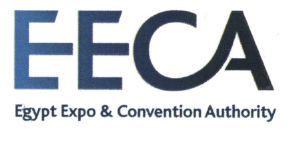  Cairo International Fair (CIF)19- 28 March 2014Application FormCompany Name: .......................................................................................Address: ....................................................................................................	E-mail: ...................................................................  web site: .....................................................Tel.: ..............................................Fax: ................................ Mobile: ..........................................    Exhibited products / services: ................................................................................................I declare, after reading the general rules of participation and terms of payment of the Int’l Cairo Fair and registering my company, to respect all customs, importation regulations and terms, etc., and to take part in the exhibition space here after requested.Please complete the above needed data for the exhibition catalogue.Rental fees:The rental fees include VAT for covered areas only. 10% extra area will be offered for areas 500 m2 and more.The deadline of reservation will be 15/2/2014Required area              m2   Services: The required services will be paid according to its value.
  Terms of Payment: - 25% of rental fees accompanied with the application form. -The final balance in addition to 25% as an insurance will be paid before 28/2/2014. Amounts will be paid either in cash or in a marked  cheque in the name of the Egypt Expo  & Convention Authority  (EECA), or transfer to Arab African International Bank/ Cairo , acc. no 6003364021  , swift code : ARAIEGCXXXXX in favour of Central Bank of Egypt , EECA`s  Acc. No.  04/082/17541/2 If the exhibitor wishes to undertake his decoration works or through a registered decoration company at EECA, he will pay L.E 30/m2 for covered display and L.E 15/ m2 for open display.If the exhibitor wishes to undertake his decoration works through an unregistered decoration company at EECA, this decoration company will pay the registration fees.I take notice that the payment of the deposit and the total amount are a prerequisite condition for companies to participate in the Fair.This is to register my company for participationName:Signature:Date:US $ 220 / m2 Hall No. 19, hall investment (unfurnished& air conditioned ) US $ 300 /m2Furnished & air-conditioned tents   US $ 100 /m2Open area ( min. 50  m2 )US $ 50 /m2Open area for Transport sector US $ 50 /m2Shell scheme US $ 300 One page in exhibition catalogue (4 colours)